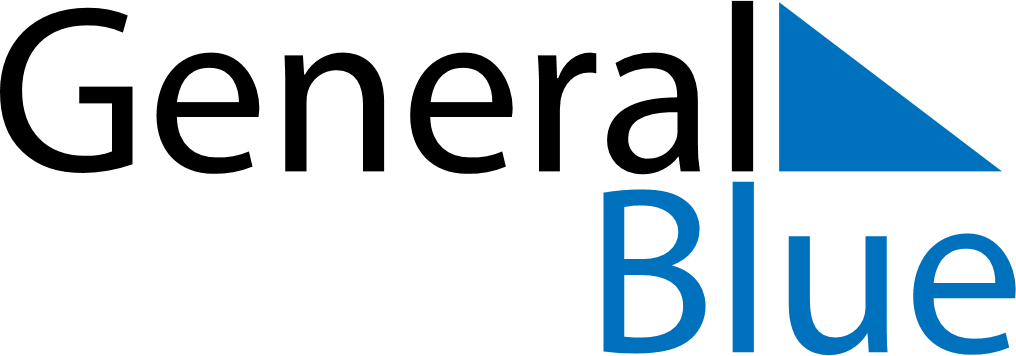 May 2023May 2023May 2023May 2023RomaniaRomaniaRomaniaMondayTuesdayWednesdayThursdayFridaySaturdaySaturdaySunday12345667Labour DayMother’s Day8910111213131415161718192020212223242526272728Ascension Day293031